Příloha 1Zápis do prvouky                             LIDSKÝ OBLIČEJ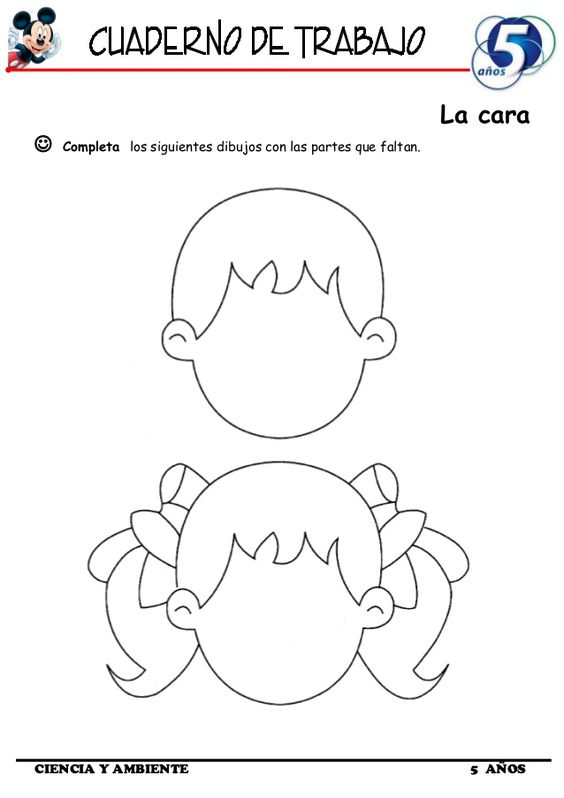 Vyber si hlavu dívky nebo chlapce, vystřihni  a nalep si ji do sešitu z prvouky. Dokresli a popiš části obličeje podle učebnice na str. 60    